Глава Росатома встретился со студентами МГУ СаровАлексей Лихачев прочитал лекцию для студентов29 февраля в рамках рабочего визита в г. Саров (Нижегородская обл.) генеральный директор Госкорпорации «Росатом» Алексей Лихачев встретился с магистрантами филиала МГУ Саров (образовательное ядро Национального центра физики и математики). В мероприятии также приняли участие заместитель генерального директора по персоналу Госкорпорации Татьяна Терентьева, научный руководитель НЦФМ академик РАН Александр Сергеев и другие.Студентам первого курса магистратуры Алексей Лихачев прочитал лекцию на тему «Энергетическое и технологическое развитие страны». Сейчас в вузе учатся 79 магистрантов со всей России. Молодые люди осваивают перспективные направления физики и математики, компьютерных наук и суперкомпьютерных технологий, чтобы в будущем присоединиться к реализации проектов Росатома, НЦФМ и других научных организаций и высокотехнологичных компаний России. В ходе выступления глава Росатома представил молодым людям основные вехи истории атомной отрасли, уделив особое внимание перспективным направлениям ее развития: малой атомной генерации, атомным энерготехнологиям IV поколения, ядерной медицине, композиционным материалам, накопителям энергии и электродвижению, цифровизации и другим. «Росатом сегодня — это далеко не только ядерная тематика. Мы развиваем и другие направления, создаем новые высокотехнологичные производства, которые помогут нашей стране преодолеть санкционные ограничения, сделать собственную конкурентоспособную продукцию и укрепить технологический суверенитет», — отметил Алексей Лихачев. Он рассказал о кадровой политике Госкорпорации, в основе которой — создание возможностей для самореализации и развития талантов. За лучшие вопросы по итогам лекции студенты получили памятные подарки с символикой празднования 120 лет со дня рождения великого ученого академика Юлия Харитона.Кроме того, руководители Росатома встретились со студентами второго курса филиала МГУ Саров. Встреча состоялась в формате открытого диалога, Алексей Лихачев расспросил ребят о выбранных ими карьерных траекториях, поделился примерами из собственного профессионального пути и рассказал о возможностях трудоустройства и применения своих знаний на предприятиях атомной отрасли. «Что бы вы ни выбрали, в какое предприятие атомной отрасли ни пошли работать, помните, вы навсегда останетесь частью большой семьи Росатома. Я желаю вам найти свой путь и двигаться навстречу мечте», — отметил он.Татьяна Терентьева отметила особую роль студентов МГУ Саров в образовательной экосистеме Росатома: «Мы возлагаем на вас большие надежды. Уже сегодня вы активно вовлечены в работу над проектами в различных предприятиях и видите свою дальнейшую карьеру в Росатоме.  А мы, в свою очередь, видим в вас наших будущих партнеров в самых амбициозных инновационных проектах. И важно, что именно на базе МГУ Саров строится сеть студенческих научных обществ по физике и математике, которая призвана сыграть важную роль в объединении научной молодежи».Справка:Национальный центр физики и математики (НЦФМ) — флагманский проект инициативы создания в России новой научно-исследовательской инфраструктуры в рамках Десятилетия науки и технологий. Центр строится в г. Сарове Нижегородской области. На территории НЦФМ возводится комплекс из научно-исследовательских корпусов, передовых лабораторий и установок класса «миди-сайенс» и «мегасайенс». Научную кооперацию НЦФМ сегодня составляют 57 научных организаций, вузов и высокотехнологичных компаний со всей России. Образовательной частью Национального центра стал филиал Московского государственного университета им. М. В. Ломоносова — МГУ Саров, где учатся около сотни магистрантов и аспирантов со всей страны. Учредители НЦФМ — Госкорпорация «Росатом», МГУ им. М. В. Ломоносова, РАН, Министерство науки и высшего образования Российской Федерации, РФЯЦ — ВНИИЭФ, НИЦ «Курчатовский институт» и ОИЯИ. Основные цели Национального центра — получение новых научных результатов мирового уровня, подготовка ученых высшей квалификации, воспитание новых научно-технологических лидеров, укрепление кадрового потенциала предприятий Госкорпорации «Росатом» и ключевых научных организаций России, повышение привлекательности российской науки для молодых ученых. Правительство РФ и крупные российские компании продолжают расширять спектр решений по раскрытию потенциала студентов и молодых сотрудников. Росатом и его предприятия участвуют в создании базовых кафедр в российских вузах, реализации стипендиальных программ поддержки, крупных образовательных проектов, организации практики и стажировки для студентов с последующим их трудоустройством. Молодые специалисты получают новые полезные навыки, что помогает им в карьерном росте.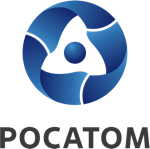 Медиацентр атомнойпромышленности
atommedia.onlineПресс-релиз01.03.24